УтвержденПостановлением КДНиЗП администрации Дальнереченского муниципального района                                                                                      от 22.02.2023г. №16/4Порядокмежведомственного  взаимодействия по выявлению семейного неблагополучия, организации работы с семьями, находящимися в социально-опасном положении на территории Дальнереченского муниципального района РАЗДЕЛ 1. ОБЩИЕ    ПОЛОЖЕНИЯ.Основания межведомственного взаимодействия.1.1. Настоящий Порядок разработан в целях реализации положений пунктов 1 и 2 части 1 статьи 11 Федерального закона от 24.06.1999 года №120-ФЗ «Об основах системы профилактики безнадзорности  и правонарушений несовершеннолетних» для осуществления мер по защите и восстановлению прав и законных интересов несовершеннолетних, выявлению и устранению причин и условий, способствующих  безнадзорности, правонарушениям  и антиобщественным действиям несовершеннолетних, координации вопросов, связанных с соблюдением условий  их воспитания, обучения и содержания, организации работы по раннему выявлению семейного неблагополучия.1.2. Настоящий Порядок разработан на основании:- Федерального закона от 24.06.1999г. (с изменениями и дополнениями по ФЗ - № 111 от 07.07.2003) №120-ФЗ «Об основах системы профилактики безнадзорности и правонарушений несовершеннолетних»; - Федерального закона от 24.07.1998г. №124-ФЗ «Об основных гарантиях прав ребёнка в Российской Федерации»;-Семейного кодекса Российской Федерации;- Федерального Закона от 24.04.2008 года № 48-ФЗ «Об опеке и попечительстве»;- постановление Правительства Российской Федерации от 6 ноября 2013г. № 995 «Об утверждении Примерного положения о комиссиях по делам несовершеннолетних и защите их прав»;- Федерального закона от 21.11.2011г. №323-ФЗ «Об основах охраны здоровья граждан в Российской Федерации»;- Федерального закона от 29.12.2012г. №273-ФЗ «Об образовании в Российской Федерации»;- - Федеральный закон от 28 декабря 2013 г. N 442-ФЗ "Об основах социального обслуживания граждан в Российской Федерации";- Закона Приморского края от 08.11.2005г. № 296-КЗ «О комиссиях по делам несовершеннолетних и защите их прав на территории Приморского края»;- Закона Приморского края от 29.12.2004 № 217-КЗ «О защите прав ребенка в Приморском крае»;- Конституцией Российской Федерации (ст. 38, 43) от 12.12.1993г.2. Основными задачами деятельности по выявлению и учету семейного неблагополучия являются:- выявление и устранение причин и условий, приводящих к нарушению прав и законных интересов несовершеннолетних;- предупреждение безнадзорности, беспризорности, правонарушений или иных антиобщественных действий несовершеннолетних;-оказание социально-психолого-педагогической и медицинской помощи несовершеннолетним;- проведение комплексной работы по социальной реабилитации семей, находящихся в социально-опасном положении.3. Основные понятия: - выявление и учет семейного неблагополучия – комплекс профессиональных действий органов, учреждений и иных организаций по установлению факторов, угрожающих благополучию, здоровью и жизни несовершеннолетних и обусловливающих необходимость вмешательства с целью нормализации ситуации, устранения причин и условий неблагополучия;- несовершеннолетний, находящийся в социально-опасном положении – лицо в возрасте до 18 лет, которое вследствие безнадзорности или беспризорности находится в обстановке, представляющей опасность для его жизни или здоровья либо не отвечающей требованиям к его воспитанию или содержанию, либо совершает правонарушение или антиобщественные действия;- семья, находящаяся в социально-опасном положении – семья, имеющая детей, находящихся в социально-опасном положении, а также семья, где родители или законные представители несовершеннолетних не исполняют своих обязанностей по их воспитанию, обучению и (или) содержанию, отрицательно влияют на их поведение, либо жестоко обращаются с ними;- дети, находящиеся в трудной жизненной ситуации – дети, оставшиеся без попечения родителей; дети – жертвы вооруженных и межнациональных конфликтов, экологических и техногенных катастроф, стихийных бедствий, дети из семей беженцев и вынужденных переселенцев; дети, оказавшиеся в экстремальных условиях; дети - жертвы насилия; дети, отбывающие наказание в виде лишения свободы в воспитательных колониях, дети, находящиеся в специальных учебно-воспитательных учреждениях; дети, проживающие в малоимущих семьях; дети, с отклонениями в поведении; дети, жизнедеятельность которых объективно нарушена в результате сложившихся обстоятельств и которые не могут преодолеть данные обстоятельства самостоятельно или с помощью семьи;- семья, находящаяся в трудной жизненной ситуации – семья, находящаяся в определенном социальном неблагополучии (ситуация, связанная с экономическими, юридическими, педагогическими, психологическими или медицинскими проблемами, не повлекшая за собой нарушение прав ребенка);- несовершеннолетние, оставшиеся без попечения родителей – несовершеннолетние, у которых умерли оба или единственный родитель, которые остались без попечения единственного  или обоих родителей вследствие лишения родителей родительских прав, отобрания их у родителей без лишения родительских прав, признания родителей недееспособными, безвестно отсутствующими, объявления их умершими, нахождения родителей в розыске, болезни родителей, препятствующей выполнению родительских обязанностей, нахождения родителей в местах содержания под стражей, отбывания наказания в виде лишения свободы в исправительных учреждениях, ограничения свободы, ареста, оставления их родителями в организациях здравоохранения, а также вследствие их подкидывания или при отказе родителей от воспитания детей и в иных  случаях признания несовершеннолетнего оставшимся без попечения родителей в установленном законом порядке;- безнадзорный – несовершеннолетний, контроль за поведением которого отсутствует вследствие неисполнения или ненадлежащего исполнения обязанностей по его воспитанию, обучению и (или) содержанию со стороны родителей или иных законных представителей; - беспризорный – несовершеннолетний, не имеющий места жительства и (или) пребывания в Кировском муниципальном районе;- дети, нуждающиеся в помощи государства- дети, еще не лишившиеся родительского попечения, находящиеся в обстановке, представляющей действиями или бездействием родителей (иных законных представителей) угрозу их жизни или здоровью, либо препятствующей их нормальному воспитанию и развитию. 4. Основными органами, уполномоченными проводить индивидуальную профилактическую работу с несовершеннолетними и семьями, находящимися в социально-опасном положении являются:- Комиссия по делам несовершеннолетних и защите их прав администрации Дальнереченского муниципального района;- МКУ «Управление народного образования» Дальнереченского муниципального района;- Отдел опеки и попечительства администрации Дальнереченского муниципального района; - КГБУЗ «Дальнереченская центральная городская больница»;- Отделение краевого государственного казенного учреждения "Приморский центр занятости населения" в г. Дальнереченск;- Муниципальное учреждение «Районный информационно-досуговый центр» администрации Дальнереченского муниципального района;- МО МВД России «Дальнереченский»;- Дальнереченский межмуниципальный филиал федерального казенного учреждения «Уголовно-исполнительная инспекция главного управления федеральной службы исполнения наказаний по Приморскому краю»;- Краевое государственное бюджетное учреждение социального обслуживания «Дальнереченский социально-реабилитационный центр для несовершеннолетних «Надежда»». 5. Целевые группы, на которые направлено межведомственное взаимодействие (объекты взаимодействия):5.1. Семьи и дети, проживающие в Дальнереченском муниципальном районе и находящиеся в трудной жизненной ситуации. Основные критерии при определении семей, находящихся в трудной жизненной ситуации:- отсутствие условий для воспитания детей (отсутствие работы у родителей, иных законных представителей, места проживания, неудовлетворительные жилищные условия и т.д.);- отсутствие связи со школой, невнимание родителей к успеваемости ребенка;- постоянные конфликтные ситуации между родственниками, между детьми и родителями;- возвращение родителей из мест лишения свободы;- семьи, в которых дети совершили преступление или правонарушение;5.2. Семьи и дети, проживающие в Дальнереченском муниципальном районе и находящиеся в социально-опасном положении. Основные критерии при определении семей, находящихся в социально-опасном положении:1. Неисполнение родителями обязанностей по воспитанию и жизнеобеспечению несовершеннолетних (отсутствие у несовершеннолетней необходимой одежды, отсутствие регулярного, полноценного питания, несоблюдение санитарно-гигиенических требований и норм по уходу за несовершеннолетним в жилом помещении, принуждение ребенка выполнять работу, не соответствующую его возможностям, отказ от необходимого медицинского обслуживания и лечения несовершеннолетних, отказ беременной женщины от постановки на учет в женскую консультацию).2. Отсутствие контроля за обучением ребенка (систематические пропуски школьных занятий без уважительной причины, отсутствие связи родителей со школой, отсутствие контроля поведения, местонахождения детей).3. Жестокое обращение с детьми со стороны членов семьи: причинение физического, психического, морального вреда (в том числе применение способов воспитания, основанных на пренебрежительном, жестоком, грубом, унижающем человеческое достоинство обращении), применение различных форм насилия.4. Вовлечение детей в совершение антиобщественных действий (употребление спиртных напитков, употребление психоактивных веществ, занятие бродяжничеством, занятие попрошайничеством, занятие проституцией, другие правонарушения, вовлечение несовершеннолетних в совершение преступлений).5. Отрицательное влияние родителей на поведение и развитие детей (алкоголизм, наркомания, токсикомания одного (обоих) родителей, асоциальный образ жизни одного (обоих) родителей, деструктивные эмоционально-конфликтные отношения супругов, родителей и детей, антиобщественные установки и ориентации, психологическая неустойчивость родителей, склонность к суицидам, депрессиям).5.3. Дети, оставшиеся без попечения родителей (законных представителей). Отсутствие попечения родителей (законных представителей) подтверждается документами: - копия свидетельства о смерти;- копия решения суда о лишении родительских прав, отобрании ребенка без лишения родительских прав, признание их безвестно отсутствующим или недееспособными, объявление умершими; - актом организации здравоохранения об оставлении ребенка в организации здравоохранения, актом сотрудников отдела полиции об обнаружении брошенного ребенка;- документами из отдела полиции о розыске родителей и иными документами, предусмотренными законодательством. 6. Основные этапы работы по выявлению семейного неблагополучия.6.1. Сбор и систематизация информации, сведений из источников информации указанных в пункте 7 настоящего раздела.6.2. Выявление детей и семей, относящихся к одной из целевых групп, указанных в пунктах 5 настоящего раздела:- оценка уровня жизни несовершеннолетнего и степени угрозы его жизни, и здоровью;- в случае подтверждения семейного неблагополучия (наличия признаков семейного неблагополучия) передача сведений о семье, несовершеннолетнем в комиссию по делам несовершеннолетних и защите их прав, отдел опеки и попечительства; - организация индивидуальной социально-педагогической реабилитации несовершеннолетних и социального патронажа над семьей, профилактическая работа по предупреждению социально опасных ситуаций в семье с целью стабилизации внутрисемейных отношений на ранних стадиях семейного неблагополучия и снижения количества семей и детей, находящихся в социально опасном положении;- анализ работы с семьей с целью прогнозирования ситуации, планирования деятельности органов и учреждений системы профилактики безнадзорности и правонарушений несовершеннолетних, принятия мер к родителям, не исполняющим обязанности по воспитанию, обучению и содержанию несовершеннолетнего.7. Источники и способы получения информации:- обращения граждан; - заявления родственников; - обращения несовершеннолетних;- информации должностных лиц;- результаты проведения рейдов;- результаты рассмотрения материалов на заседании комиссии по делам несовершеннолетних и защите их прав.РАЗДЕЛ 2. ПОРЯДОК ВЫЯВЛЕНИЯ И ВЗАИМОДЕЙСТВИЯ ПО УСТАНОВЛЕНИЮ ФАКТА СЕМЕЙНОГО НЕБЛАГОПОЛУЧИЯ. Комиссия по делам несовершеннолетних и защите их прав.При поступлении информации о детях, находящихся в социально-опасном положении, в трудной жизненной ситуации, оставшихся без попечения родителей (законных представителей), находящихся в обстановке, представляющей угрозу их для их жизни и (или) здоровья, от субъектов межведомственного взаимодействия или граждан информирует отдел опеки и попечительства по месту выявления указанной ситуации. В случае выявления наличия угрозы для жизни и здоровья ребенка оказывает содействие специалистам отдела опеки и попечительства в отобрании ребенка. (Порядок действий специалистов отдела опеки и попечительства в данной ситуации установлен Семейным кодексом Российской Федерации). При наличии фактов, свидетельствующих о неисполнении или ненадлежащем исполнении родителями несовершеннолетних обязанностей по содержанию, обучению или воспитанию направляют информацию в МО МВД России «Дальнереченский» для составления протокола об административном правонарушении, предусмотренном статьей 5.35 ч.1 КоАП РФ.При получении информации от специалистов отдела опеки и попечительства о несовершеннолетних, оставшихся без попечения родителей иных законных представителей либо, находящихся в обстановке, представляющей угрозу их жизни, здоровью или препятствующей их воспитанию, совместно с ними участвует в первичном обследовании условий проживания и воспитания детей.Отдел опеки и попечительства администрации Дальнереченского муниципального района.   Специалисты отдела опеки и попечительства при получении информации о несовершеннолетних, оставшихся без попечения родителей иных законных представителей либо, находящихся в обстановке, представляющей угрозу их жизни, здоровью или препятствующей их воспитанию, от органов и учреждений системы профилактики, а также граждан, делают сообщение МО МВД России «Дальнереченский» и в комиссию по делам несовершеннолетних и защите их прав.Совместно с сотрудниками МО МВД России «Дальнереченский» организуют первичное обследование условий проживания и воспитания детей для получения объективных сведений о ситуации в семье и составления акта обследования условий жизни несовершеннолетнего и его семьи. В случае выявления наличия угрозы для жизни и (или) здоровья ребенка принимают меры по изъятию ребенка и его устройству. Порядок действий специалистов отдела опеки и попечительства в данной ситуации установлен Семейным кодексом Российской Федерации. При отсутствии угрозы для жизни и (или) здоровья ребенка и отсутствия необходимости изъятия его из семьи составляют заключение (информацию), в котором указывают целевую группу и передают его в соответствии с пунктом 5 статьи 6 ФЗ-120 «Об основах системы профилактики безнадзорности и правонарушений несовершеннолетних» в комиссию по делам несовершеннолетних и защите их прав. При наличии фактов, свидетельствующих о неисполнении или ненадлежащем исполнении родителями несовершеннолетних обязанностей по содержанию, обучению или воспитанию сотрудники МО МВД России «Дальнереченский» составляют протокол об административном правонарушении, предусмотренном статьей 5.35 ч.1 КоАП РФ. 3. КГБУЗ «Дальнереченская ЦГБ».3.1. Женская консультация при поступлении для постановки на учет несовершеннолетней беременной (с согласия родителей или законных представителей) направляет в течение 3-х дней соответствующую информацию в комиссию по делам несовершеннолетних и защите их прав и в МО МВД России «Дальнереченский» по фактическому месту проживания беременной для выяснения условий проживания несовершеннолетней.3.2. Участковые врачи, фельдшера и медицинские сестры:-при посещении детей на дому и на приемах в поликлинике, ФАПах выявляют наличие в семье неблагополучных социальных факторов;- вносят в историю развития ребенка сведения о родителях, семейном положении, месте работы родителей, жилищно-бытовых условиях семьи;- осуществляют контроль над выполнением родителями данных рекомендаций по уходу за ребенком и проведением назначенного лечения в случае болезни ребенка;- ведут учет социально неблагополучных семей в профильном журнале;- при обследовании детей в образовательных учреждениях, учреждениях начального профессионального образования выявляют несовершеннолетних, находящихся в трудной жизненной ситуации или социально-опасном положении либо фактах жестокого обращения с несовершеннолетними;- в случае установления факта трудной жизненной ситуации или социально-опасного положения в течение 2-х суток передают соответствующую информацию в комиссию по делам несовершеннолетних и защите их прав.- при выявлении детей, которых в стационаре не навещают родители (законные представители), уведомляют о данном факте специалистов отдела опеки и попечительства по месту жительства ребенка; - незамедлительно передают в МО МВД России «Дальнереченский» и в комиссию по делам несовершеннолетних и защите их прав информацию о поступивших беспризорных детях;- при поступлении ребенка, оставшегося без попечения родителей, в течение 3-х дней направляет информацию в отдел опеки и попечительства по месту жительства ребенка.3.3. Сотрудники «Скорой помощи» при выявлении несовершеннолетних, поступивших с признаками жестокого обращения с ними, с признаками физического, психического или сексуального насилия, непринятия родителями (законными представителями) своевременных мер по лечению ребенка, которое привело к угрозе жизни и здоровью, незамедлительно направляют информацию в МО МВД России «Дальнереченский», отдел опеки и попечительства. Примечание: Работники учреждений здравоохранения передают детей родителям (законным представителям) на основании документов, удостоверяющих их личность после письменного согласования с отделом опеки и попечительства либо с комиссией по делам несовершеннолетних и защите их прав.Несовершеннолетние, находящиеся в учреждениях здравоохранения, не могут быть переданы родителям в случаях, если:- родители лишены или ограничены в родительских правах;- родители недееспособны или ограничено дееспособны;- ребенок отобран у родителей (одного из них) в связи с угрозой его жизни или здоровью;- в отношении родителей (законных представителей) или одного из них возбуждено уголовное дело по факту жестокого обращения с ребенком;- дело о лишении родителей родительских прав, либо ограничении родительских прав находится на рассмотрении в суде.3. Несовершеннолетние, прошедшие медицинское обследование и (или) лечение и не нуждающиеся более в медицинской помощи, но не подлежащие передаче родителям, незамедлительно переводятся в специализированное учреждение для несовершеннолетних, нуждающихся в социальной реабилитации.4. Администрация медицинского учреждения незамедлительно направляет в отдел опеки и попечительства по месту жительства несовершеннолетних детей информацию о невозможности единственного или обоих родителей самостоятельно осуществлять уход и воспитание несовершеннолетнего ребенка в случаях длительной и тяжелой болезни обоих или единственного родителя, или в случае госпитализации по неотложным показаниям в беспомощном состоянии, или в случае, когда пациент не может отдавать отчет своим действиям, а также об иных выявленных случаях неблагополучия в семьях, имеющих несовершеннолетних детей. 3.5. Врач-нарколог медицинского учреждения незамедлительно (с момента обращения, поступления) направляет в комиссию по делам несовершеннолетних и защите их прав информацию о родителях, которые имеют несовершеннолетних детей и злоупотребляют алкоголем, наркотическими и психотропными веществами, а также о несовершеннолетних, употребляющих наркотические, психотропные или токсические вещества, а также медикаменты без назначения врача (в случае наступления токсического отравления). 4. Образовательные учреждения Дальнереченского муниципального района.4.1. Дошкольные образовательные учреждения:- обеспечивают ежедневный (в рабочее время) при прибытии воспитанников их внешний визуальный осмотр;- при выявлении признаков жестокого обращения родителей с ребенком, о детях, проживающих в условиях, представляющих угрозу их жизни или здоровью либо препятствующих их нормальному воспитанию, незамедлительно направляют информацию в отдел опеки и попечительства и в комиссию по делам несовершеннолетних и защите их прав.4.2. Общеобразовательные учреждения Дальнереченского муниципального района: - обеспечивают ежедневный (в рабочее время) при прибытии обучающихся их внешний визуальный осмотр;- при выявлении несовершеннолетних, длительное время не посещающих или систематически пропускающих без уважительных причин занятия в образовательных учреждениях, принимают меры к выяснению причин, проводят обследование условий воспитания и проживания, обучающегося и его семьи, составляют акт обследования, по результатам которого ставят его на внутришкольный учет;- в течение 3х дней с момента постановки несовершеннолетнего на учет направляют ходатайство в МО МВД России «Дальнереченский» для принятия мер к родителям несовершеннолетнего;- при выявлении признаков жестокого обращения родителей с ребенком, о детях, проживающих в условиях, представляющих угрозу их жизни или здоровью либо препятствующих их нормальному воспитанию, незамедлительно направляют информацию в МО МВД России «Дальнереченский», в отдел опеки и попечительства, в комиссию по делам несовершеннолетних и защите их прав,  МКУ «Управление народного образования Дальнереченского муниципального района;- формируют социальный паспорт учреждения, проводят анализ положения учащихся и ежеквартально предоставляют сведения о семьях, находящихся в социально-опасном положении в комиссию по делам несовершеннолетних и защите их прав.5. МО МВД России «Дальнереченский». 5.1. Подразделение по делам несовершеннолетних: - выявляют и ставят на учет родителей (законных представителей), не выполняющих или выполняющих ненадлежащим образом обязанности по воспитанию, обучению и содержанию детей и (или) отрицательно влияющих на их поведение либо жестоко обращающихся с ними;- в течение пяти дней после постановки на учет вышеуказанных родителей направляют информацию в комиссию по делам несовершеннолетних и защите их прав;- при установлении факта нахождения ребенка в обстановке, угрожающей его жизни и здоровью, принимают меры к вызову специалиста отдела опеки и попечительства и оказывают ему содействие в отобрании ребенка в порядке, предусмотренном Семейным кодексом Российской Федерации. 5.2. В соответствии с приказом МВД РФ от 16.09.2002 года №900 «О мерах по совершенствованию деятельности участковых уполномоченных» участковый уполномоченный в целях выявления, предупреждения и пресечения преступлений и административных правонарушений должен выявлять на административном участке лиц, допускающих правонарушения в сфере семейно-бытовых отношений, хронических алкоголиков, психически больных, создающих непосредственную опасность для себя и окружающих.В случае наличия у вышеуказанных граждан несовершеннолетних детей в течение трех дней со дня выявления о данных семьях информирует комиссию по делам несовершеннолетних и защите их прав и подразделение по делам несовершеннолетних МО МВД России «Дальнереченский». 5.3. Сотрудники патрульно-постовой службы МО МВД России «Дальнереченский» выявляют заблудившихся детей и подростков, безнадзорных и беспризорных несовершеннолетних, находящихся в социально-опасном положении, а также несовершеннолетних правонарушителей, в том числе находящихся в состоянии алкогольного, наркотического или токсического опьянения, передают их родителям или лицам их заменяющих, в необходимых случаях доставляют в КГБУЗ «Дальнереченская ЦГБ». 6. КГБУСО «Дальнереченский социально-реабилитационный центр для несовершеннолетних «Надежда».6.1. Осуществляет меры в пределах своей компетенции по профилактике безнадзорности несовершеннолетних и организует индивидуальную профилактическую работу в отношении безнадзорных и беспризорных несовершеннолетних, их родителей или иных законных представителей, не исполняющих своих обязанностей по воспитанию, содержанию несовершеннолетних и (или) отрицательно влияющих на их поведение либо жестоко обращаются с ними.6.2. Выявляет семьи и несовершеннолетних, находящихся в социально-опасном положении, в том числе в ходе межведомственных рейдов по выявлению семей и несовершеннолетних, находящихся в социально-опасном положении или трудной жизненной ситуации, нуждающихся в социальной помощи. Выявление несовершеннолетних и семей СОП осуществляется во время рейдовых мероприятий, межведомственных акций, при посещении на дому, при личном обращении граждан, родителей или детей, а также  по информации органов и учреждений системы профилактики безнадзорности и правонарушений несовершеннолетних.6.3. Обеспечивает соблюдение прав и законных интересов несовершеннолетних, осуществляет защиту от всех форм дискриминации, физического и психического насилия, оскорбления, грубого обращения, сексуальной и иной эксплуатации.6.4. Ведет учет семей и несовершеннолетних, находящихся в социально-опасном положении, в отношении которых проводится индивидуальная профилактическая работа. 6.5. Оказывает помощь семьям с детьми, находящимися в СОП, в части консультирования и оформления мер социальной поддержки при поступлении данной информации от специалистов учреждений.6.6. Организует помещение несовершеннолетних, находящихся в трудной жизненной ситуации и социально опасном положении, на реабилитацию в государственное учреждение.7. КГКУ «Центр занятости населения Дальнереченского района».7.1. Участвует в профессиональной ориентации несовершеннолетних, а также содействуют трудовому устройству несовершеннолетних, нуждающихся в помощи государства, в порядке, предусмотренном Законом Российской Федерации «О занятости населения в Российской Федерации».7.2. Осуществляет поддержку доходов несовершеннолетним гражданам из числа безработных, принимающим участие в общественных работах, а также несовершеннолетним гражданам, трудоустроенным на временные рабочие места, сверх оплаты труда в соответствии со срочным трудовым договором, заключенным с работодателем, не ниже минимального размера пособия по безработице, установленного законодательством Российской Федерации.8. Дальнереченский межмуниципальный филиал ФКУ УИИ ГУФСИН России по Приморскому краю.8.1. Проводит воспитательную работу с несовершеннолетними осужденными, а также законными представителями несовершеннолетних, оказывают им помощь в трудоустройстве, а также осуществляют иные мероприятия по предупреждению правонарушений в соответствии с законодательством Российской Федерации.РАЗДЕЛ 3. ПОРЯДОК ОРГАНИЗАЦИИ ПРИЗНАНИЯ СЕМЕЙ, НАХОДЯЩИХСЯ В СОЦИАЛЬНО ОПАСНОМ ПОЛОЖЕНИИ, И ПРОВЕДЕНИИ С НИМИ ИНДИВИДУАЛЬНОЙ ПРОФИЛАКТИЧЕСКОЙ РАБОТЫ  3.1. Организация мониторинга семей и детей, относящихся к целевым группам, на которые направлено межведомственное взаимодействие.3.1.1. Комиссия по делам несовершеннолетних и защите их прав администрации Дальнереченского муниципального района осуществляет мониторинг:- семей, признанных находящихся в социально опасном положении, в которых дети совершают правонарушения или антиобщественные действия, либо в которых родители (иные законные представители) не исполняют своих обязанностей по воспитанию, обучению и (или) содержанию детей и (или) отрицательно влияют на их поведение либо жестоко обращаются с ними;- семей, находящихся в социально опасном положении, в которых дети вследствие безнадзорности или беспризорности находятся в обстановке, не отвечающей требованиям к их воспитанию или содержанию, информация о которых поступила из органов опеки и попечительства.3.2. Организация индивидуальной профилактической работы с семьями, находящимися в социально опасном положении.3.2.1. По результатам выявления фактов семейного неблагополучия органы и учреждения системы профилактики безнадзорности и правонарушений несовершеннолетних проводят индивидуальную профилактическую работу в отношении семей, признанных находящимися в социально опасном положении.3.2.2. Индивидуальная профилактическая работа с семьями, указанными в пункте 3.2.1. настоящего Порядка, осуществляется в соответствии с планом индивидуальной профилактической работы с семьей.3.2.3. При осуществлении индивидуальной профилактической работы семьям, находящимся в социально опасном положении, предоставляются следующие виды социальных услуг: социально-экономические, социально-медицинские, социально-психологические, социально-педагогические, социально-бытовые, культурно-досуговые, оказание социально-правовой помощи, консультирование, социальное сопровождение, социальная реабилитация.3.3. Разработка и реализация плана работы с семьей, признанной находящейся в социально опасном положении в органах и учреждениях системы профилактики безнадзорности и правонарушений несовершеннолетних.3.3.1. Комиссия по делам несовершеннолетних и защите их прав по месту жительства ребенка:1) по результатам выявления фактов семейного неблагополучия на основании постановления КДНиЗП принимает решение о признании семьи, находящейся в социально опасном положении;2) с целью осуществления индивидуальной профилактической работы с семьей, признанной находящейся в социально опасном положении, комиссия по делам несовершеннолетних и защите их прав поручает органам и учреждениям системы профилактики безнадзорности и правонарушений несовершеннолетних разработку плана индивидуальной профилактической работы с семьей в части своей компетенции;3) в течение 10 дней с даты получения проекта плана индивидуальной профилактической работы с семьей, признанной находящейся в социально опасном положении, комиссия рассматривает межведомственный проект плана ИПР на заседании комиссии, утверждает и направляет его для исполнения соответствующим органам и учреждениям системы профилактики безнадзорности и правонарушений несовершеннолетних;4) осуществляет контроль за реализацией плана индивидуальной профилактической работы с семьей несовершеннолетнего, ежеквартально  рассматривает на заседании комиссии отчет о результатах работы и принимает решение о продолжении или прекращении индивидуальной профилактической работы с семьей.Вопрос о снятии с учета семьи, в отношении которой осуществляется индивидуальная профилактическая работа, рассматривается по завершении установленного срока реализации плана индивидуальной профилактической работы с семьей, признанной находящейся в СОП. По заявлению родителей (иных законных представителей) указанный вопрос может быть рассмотрен досрочно.3.3.2. Снятие с учета семьи признанной находящейся в социально опасном положении, производится:- на основании заключения органа или учреждения системы профилактики безнадзорности и правонарушений несовершеннолетних, содержащего предложения о прекращении индивидуальной профилактической работы с семьей и снятии семьи с учета;- в случае достижения всеми детьми (единственным ребенком) в семье возраста 18 лет;- в случае прекращения пребывания семьи с детьми на территории района, в том числе в связи со смертью детей (единственного ребенка), переездом семьи с детьми или детей на другое место жительства за пределы района; - решение о снятии с учета семьи, находящейся в социально опасном положении, принимается на заседании комиссии, с вынесением постановления о снятии семьи с учета. Приложение 1УтвержденоПостановлением комиссиипо делам несовершеннолетних и защите их прав администрации Дальнереченского муниципального районаот 22.02.2023г. №16/4Индивидуальная программа комплексной реабилитации семьи, признанной находящейся в социально опасном положении,  направленная на осуществление мер по защите прав несовершеннолетних, выявление семейного неблагополучия на ранней стадии и оказание своевременной помощи семьям с детьмиДата и обстоятельства выявления _____________________________________________________Дата и основание постановки на учет в комиссии________________________________________                                                                                            (№ постановления комиссии, число, месяц, год)Сведения о членах семьиПричины постановки на учет_________________________________________________________Ответственный секретарь комиссииПредседатель комиссии«__» ___________ 20___ г.С планом ознакомлены: - Исполнители (представители органов и учреждений системы профилактики)________________________________________________________________________________________________________________________________________________________________________________________________________________________________________________- Родители (законные представители) несовершеннолетнего _________________________ Дата и основание снятия с учета в комиссии________________________                                                                                            (№ постановления комиссии, число, месяц, год)Причины снятия с учета___________________________________________________________Примечание: примерный период работы с семьей, состоящей на учете в комиссии, 6 месяцев; итоги профилактической работы фиксируются в учетной карте; информация о проведенных мероприятиях органами и учреждениями системы профилактики ежеквартально заслушиваются на заседаниях Комиссии.Приложение 2Учетная картасемьи, признанной находящейся в социально опасном положении, Сведения о членах семьиДата выявления _____________________________________________________________________                                    (число, месяц, год)Место жительства____________________________________________________________________Дата, основание и причина постановки на учет ___________________________________________                                                                                                           (№ постановления комиссии, число, месяц, год)Причины нахождения семьи в социально опасном положении:- семья имеет несовершеннолетних, находящихся в социально опасном положении;- родители или законные представители не выполняют обязанности по воспитанию несовершеннолетних;- родители или законные представители не выполняют обязанности по содержанию несовершеннолетних;- родители или законные представители не выполняют обязанности по обучению несовершеннолетних;- родители или законные представители жестоко обращаются с детьми;- родители или законные представители вовлекают несовершеннолетних в занятия бродяжничеством и попрошайничеством;- родители или законные представители злоупотребляют алкогольными и спиртосодержащими напитками, принимают наркотические средства,- психотропные и одурманивающие вещества;- отсутствует постоянное место жительства семьи;- семья проживает в антисанитарных условиях;- другие причины_____________________________________________________________________________________Сведения о принятых комиссией мерахСведения о разработке программы комплексной реабилитации семьи____________________________________________________________________________________                                                      (№ постановления комиссии, число, месяц, год)Сведения о проведении реабилитационных мероприятий с семьейОтветственный секретарь комиссииПредседатель комиссии«__» ___________ 20___ г.Приложение 3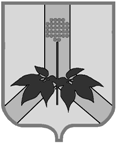 АДМИНИСТРАЦИЯ ДАЛЬНЕРЕЧЕНСКОГО МУНИЦИПАЛЬНОГО РАЙОНАПРИМОРСКОГО КРАЯКОМИССИЯ ПО ДЕЛАМ НЕСОВЕРШЕННОЛЕТНИХ И ЗАЩИТЕ ИХ ПРАВул. Ленина, 90, г.Дальнереченск, 692135, тел. (факс): (256) 25-8-52ПОСТАНОВЛЕНИЕ №    «___» __________20__ г                                                                               г. Дальнереченск«О признании семьи (законного представителя),  находящейся в социально опасном положении»Комиссия по делам несовершеннолетних и защите их прав, в составе _____________________________________________________________________________________________________________________________________________________________________________________________________________________________________________ рассмотрев_____________________________________________________________________указывается постановление о назначении административного наказания материалы от органов и учреждений системы профилактики и др.___________________________________________________________________________на родителей _________________________________________________________________________________________________________________________________________________Ф.И.О. родителей, дата рождения, Ф.И.О.детей, дата рожденияУСТАНОВИЛА:__________________________________________________________________________________________________________________________________________________________________________________________________________________________________________________________________________________________________________________________________________________________________________________________________________________________________________________________________(суть дела)Учитывая вышеизложенное и в соответствии со ст.ст 5,6,7 № 120 - ФЗ «Об основах системы профилактики безнадзорности и правонарушений несовершеннолетних», п.п.3,4,6 «Положения о комиссии по делам несовершеннолетних и защите их прав администрации Дальнереченского муниципального района»ПОСТАНОВИЛА:1.Признать, что ____________________, являющийся (еся) родителем (ями) несовершеннолетнего ________________________, в соответствии со п.2 ст.5 Федерального закона «Об основах системы профилактики безнадзорности и правонарушений несовершеннолетних» относится (ятся) к категории лиц, в отношении которых проводится индивидуальная профилактическая работа.2. Поставить ____________________ на профилактический учет в КДН и ЗП с заведением учетно-профилактического дела3. Разработать в отношении _________________________ _____________________________________межведомственную программу проведения индивидуальной профилактической работы.4. Индивидуальную профилактическую работу провести в срок до _________________.Председатель комиссии№ п/пФамилия, имя, отчествоЧисло, месяц, год рожденияАдрес проживанияМесто работы, учебы№ п/пОсновные направления работыМероприятия (в том числе через поручения по итогам заседания комиссии)Исполнители (представители органов и учреждений системы профилактики)Сроки испол-ненияИтоги проведения мероприятий (исполнения поручений)1.Организация контрольных посещений семьи1. Составление графика посещений.2. Организация посещений по графику (совместно с представителями органов и учреждений системы профилактики)КДН и ЗПОрганы и учреждения системы профилактикиВзаимоинформи-рование по итогам посещений2.Оказание социальной, психологической, педагогической и медицинской помощи1. Сбор информации о семье.2. Профилактические беседы с родителями по темам: «Создание благоприятных условий в семье»,«Охрана здоровья детей и влияние вредных привычек на взаимоотношения в семье», «Ответственность за воспитание детей, соблюдение их прав и законных интересов».3. Наблюдение и контроль за несовершеннолетними по месту жительства учебы (работы).4. Содействие в оказании социальной помощи семьям и несовершеннолетним (помещение несовершеннолетних, нуждающихся в комплексной социальной реабилитации, в  государственные учреждения социального обслуживания семьи и детей).5. Проведение консультаций с психологом.6. Направление на обследование у нарколога.7. Организация медицинского обследования, диспансеризация, оказание помощи в лечении.КДН и ЗПОрганы и учреждения системы профилактикиУчреждения социального обслуживания семьи и детейОбразовательные учреждения,учреждения социального обслуживания семьи и детейКДН и ЗПУчреждения здравоохраненияУчреждения здравоохраненияЗаполнение учетной картыАкты, справки, информация об успеваемости, посещаемости образовательных учрежденийИнформация о проведенной профилактической работе от учрежденияСоставление психологической карты, итоги психодиагностикиНаправление на лечениеСведения о прохождении лечения3.Оказание материальной помощи1. Обеспечение одеждой и предметами быта на благотворительной основе.2. Содействие в оформлении государственных пособий.учреждения социального обслуживания семьи и детейСведения о видах помощи4.Трудоустройство родителей и (или) несовершеннолетних детей1. Постановка на учет в центре занятости населения.2. Направление на профессиональное обучение.Центр занятостиНаправление в центр занятостиИнформация от центра занятости5.Правовая защита1. Получение юридических консультаций в комиссии по делам несовершеннолетних и защите их прав.2. Содействие в получении консультаций в других органах и учреждениях системы профилактики.3. Организация выездов для проведения консультаций на местах.КДН и ЗПОрганы и учреждения системы профилактикиДаты и темы консультаций6.Организация досуга и отдыха несовершеннолетних и родителей1. Организация участия в праздниках, соревнованиях, экскурсиях, турнирах, походах.2. Привлечение несовершеннолетних в клубы, секции, кружки.Учреждения культуры,образовательные учрежденияСведения о периодах занятости7.Оздоровление несовершеннолетнихСодействие в получении бесплатных путевок в учреждения отдыха детей и их оздоровления.Органы социальной защиты населенияСведения о предоставлении путевок8.Оказание семье содействия в реабилитации Осуществление социального патронажа семьиУчреждения социального обслуживания семьи и детейСведения о реабилитационных мероприятиях9.Контроль за реализацией мероприятий планаРассмотрение результатов профилактической работы на заседаниях КомиссииКДН и ЗПОрганы и учреждения системы профилактики1 раз в кварталЗаключение  о  результатах реализации  ИПКРС:- достигнута  полная реабилитация,- восстановление частичное,- положительные, отрицательные результаты.№ п/пФамилия, имя, отчествоЧисло, месяц, год рожденияМесто работы, учебыДата, № протокола заседанияОткуда поступил материалПо какому вопросу обсуждалась семья (родитель)Принятое решениеДатаРеабилитационные мероприятияПримечание